Муниципальное бюджетное учреждение дополнительного образования «Центр детского творчества»МЕТОДИЧЕСКАЯ РАЗРАБОТКАЦЕРЕМОНИИ НАГРАЖДЕНИЯ ПОБЕДИТЕЛЕЙ  ГОРОДСКОГО ЛИТЕРАТУРНОГО КОНКУРСА  «СЕРЕБРЯНОЕ ПЁРЫШКО»В ТЕАТРАЛЬНОЙ ГОСТИНОЙ «МАСКА»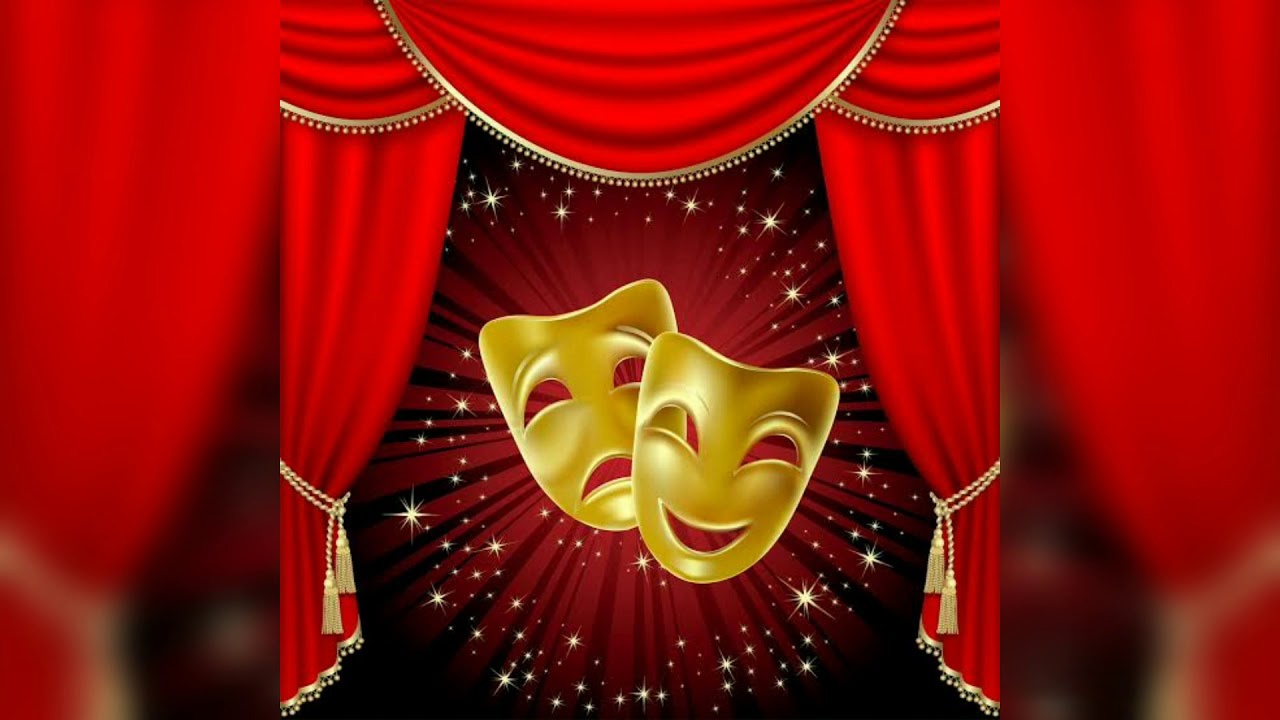 Автор и составитель:Тырлова Нина Леонидовна, педагог-организаторг.Трёхгорный, Челябинская область2023 годАННОТАЦИЯВесь мир театр,а люди в нём актёры.И  каждый там свою играет роль.                            В. ШекспирТеатр…и  время перемен.Будущее России за людьми творческими, талантливыми и пишущими.Цель – развитие детского литературного творчества, формирование нравственной и эстетической культуры школьников.Задачи: поиск и поддержка юных талантливых авторов, предоставление им  возможности творческого  общения со своими сверстниками, увлечёнными литературой;поощрение творческой самобытности ребёнка;создание условий для творческой самореализации, культурного роста детей, подростков, молодёжи.Возраст: 7-17 лет.Форма: церемония награждения в форме литературной гостиной.Продолжительность: 60 минут.Ход мероприятияКлассическая музыка сразу погружает в романтическую атмосферу. Зал оформлен под литературную гостиную: на бутафорских стеллажах стоят книги, на столе – подсвечник, чернильница с пером, табличка с надписью «Автор». На экране демонстрируется заставка – эмблема конкурса «Городской литературный конкурс «Серебряное пёрышко». Оформлено место для Автора и театральных масок. Вступительное слово от Автора, представление театральных масок. Театральная гостиная «Маска» открывается, где разворачивается литературное действо «Мой мир - будущее России». Приветствие от членов городского литературного объединения «Исток». Гостям литературной гостиной в партере и на галёрке была продемонстрирована презентация «Любимый край». Председатель жюри открыл церемонию награждения победителей и чествования всех участников конкурса. Церемония проходила по возрастным категориям. Лауреаты читали свои сочинения, юные артисты играли на синтезаторе в музыкальных антрактах.  СЦЕНАРИЙ  ЦЕРЕМОНИИ НАГРАЖДЕНИЯ ПОБЕДИТЕЛЕЙ  ГОРОДСКОГО ЛИТЕРАТУРНОГО КОНКУРСА «СЕРЕБРЯНОЕ ПЁРЫШКО»В ТЕАТРАЛЬНОЙ ГОСТИНОЙ «МАСКА»Перед началом звучит классическая  музыка. На экране заставка.Автор: (на фоне музыки)Перед занавесом два традиционных персонажа  театра масок. Маска – это удивительная вещь. В ней скрывается столько таинственного и волшебного. Маска это настоящее чудо, магия перевоплощения человеческой души. Сейчас мы с ними познакомимся, ведь они покровительницы театрального действа.  Маска 1: (на фоне музыки) Слайд «Маска Мельпомены»Позвольте представиться,  Мельпомена. Я играю трагические роли  при дворе его величества Творчество.Маска 2: Слайд « Маска Талии»А я - весёлая Талия, люблю посмеяться и других рассмешить, играю комические роли.Слайд « Маски Талии и Мельпомены».Автор: В ожидании начала театрального действа в партере, ложах и на галёрке уютно устроились все участники литературного конкурса «Серебряное пёрышко»: представительницы прекрасного пола в бальных туалетах, а представители сильного пола во фраках. Маска 1: Это естественно, ведь сегодняшний  вечер это праздник для всех. Маска 2: И нам хотелось, чтоб вы  почувствовали это. Автор: Беру на себя смелость представить вам очень важных участников спектакля, членов жюри и гостей. Роль неизменного председателя жюри исполняет председатель городского литературного объединения «Исток», советник по культуре главы города. Маска 1:  Поэтессы, члены городского литературного объединения «Исток».Автор: Взвивается занавес. Актёры начинают переодевания. И становятся писателями, поэтами и даже драматургами. И мы верим, что это так нам помогает сила воображения, ведь без него не может быть театра.Маски переодеваются.Маски: Маэстро, мы готовы (обращается к Автору).Маска 2:  Театральная гостиная «Маска» открывается. Слайд «Открывается занавес»Все вы станете участниками литературного действа «Мой мир-будущее России».На экране презентация про Россию.Маска 1:На сцену приглашается председатель жюри.Приветствие участников конкурса.Маска 2: Звучит музыкаПервый акт спектакля начинается, вы станете свидетелями  подведения итогов и награждения победителей  городского литературного конкурса «Серебряное пёрышко» в младшей возрастной группе (1-4 классы).Слайд «Первый акт».Маска 1: На сцену приглашаются все участники младшей категории.Участникам конкурса вручаются свидетельства, победителям Дипломы лауреатов I, II, III степени. Фон на награждение. Маска 2:Свои художественные творения нам почитают победители.Автор: Первый акт закончен, объявляется музыкальный антракт.Выступление обучающейся детского объединения электронной музыки «Весёлые клавиши»Автор: В нашей театральной гостиной собрались люди творящие, мечтающие те, кто прекрасно владеет пером или только-только делает первые шаги в этом ремесле и те, кто не первый раз представляет свои  творческие работы на конкурс и уже очень успешно. Звучит музыка.Маска 2: Второй акт начинается.Слайд «Второй акт».Маска 1:Для подведения итогов и награждения победителей городского литературного конкурса во второй возрастной группе (5-8 классы) приглашаются  члены литературного объединения «Исток».Идёт награждение.Автор: В театральной гостиной принято вести светские беседы, наслаждаться музыкой, читать литературные творения. Свои сочинения нам представят победители конкурса.Автор: Закончен второй акт. Зрители рукоплещут.Аплодисменты.Автор:Объявляется музыкальный антракт.Выступление обучающихся детского объединения электронной музыки «Весёлые клавиши».Маска 2: Звучит музыкаАкт третий! Заключительный!Слайд «Третий акт»Маска 1: Для подведения итогов и награждения победителей в старшей возрастной группе (9-11 классы) приглашаются члены литературного объединения «Исток».Идёт награждение.Автор: А сейчас мы представим вам следующих артистов нашей театральной труппы, которые почитают нам свои художественные творения.Победители читают свои сочинения.Маска 2: Музыкальный антракт.Выступление обучающихся детского объединения электронной музыки «Весёлые клавиши».Звучит музыка.Автор: «Театр – это волшебный край!» - так когда-то назвал  театр великий русский поэт Александр Сергеевич Пушкин. Маска 1:Волшебный край, в котором дети, радуясь и восхищаясь, познают свой мир.Автор: Весь мир театр,а люди в нём актёры.И  каждый там свою играет роль.                            В. ШекспирМаска 2:Мир каждого человека особенный, неповторимый.Автор: Театр…и  время перемен. Будущее России за людьми творческими, талантливыми и пишущими. Аплодисменты всем!Маска 1:Чарующие звуки музыки помогают нам перевоплощаться в настоящих актёров.Маска 2:Настало время ещё раз поприветствовать музыкантов при дворе его величества Творчество.Автор: Мы очень благодарны за то, что нашу театральную гостиную посетили сегодня интересные люди, поэты, юные конкурсанты, педагоги, родители.Маска 1:Мы благодарим всех, кто принял участие в городском конкурсе, поздравляем дипломантов.Маска 2: Хочется особенно сказать слова благодарности педагогам, наставникам, которые занимаются с ребятами, раскрывают в них литературный талант.Автор:Наш спектакль подошёл к завершению. Закрывается занавес. И мы вам говорим:Все: До свидания! До новых встреч! Занавес!Демонстрируется слайд «Закрытие занавеса».Звучит песня «Спектакль окончен».